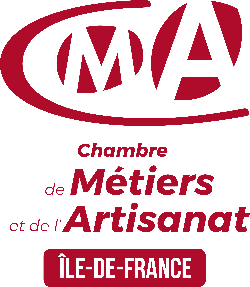 CAP BOULANGERIEAnnée 2023-2024        Madame, Monsieur,Vous suivrez à la rentrée une formation en CAP BOULANGERIE de la Chambre de Métiers et de l’Artisanat de la Seine-Saint-Denis. Nous vous remercions, vous et votre entreprise pour votre confiance.Vous bénéficierez de l’expertise et de l’expérience de professionnels de la boulangerie.Pour votre formation en boulangerie, le détail de votre équipement est listé ci-après (matériel et tenue). Il est obligatoire au bon déroulement de votre formation. Il vous est donc demandé d’acquérir ce matériel dès la rentrée.1/ Outillage et matériel professionnel : - 1 mallette à outils thermoformé avec cadenas			                                                                                - 1 brosse à ongles- 1 rouleau hêtre professionnel 47 cm				                                                                           - 1 minuteur électronique- 1 raclette ronde souple coupe pâte inox				                                                                               - 1 spatule inox coudée 25+5 cm- 1 paire de ciseaux en acier inoxydable, longueur de 	                                                                             - 1 thermo pique digital –50/+200°C- 1 couteau d’office, lame de  en acier inoxydable		                                                                         - 2 lames grignette (lame + manche)- 1 couteau de tour forgé, lame de  en acier inoxydable	                                                                                 - 1 couteau à pain cranté de 18 cm- 1 corne trapèze 	- 1 mètre ruban				- 1 tourillon hêtre- 1 balance 5 kg – 1 gr (pile ronde de 1.5v)                                     - 1 pinceau à dorureNous vous proposons 2 entreprises différentes. Pour éviter toute confusion, la mallette et l’outillage devront être gravés à votre nom. Vous pouvez vous équiper auprès du fournisseur de votre choix (l’un des deux ou un autre). Lejeune : Pack outillage : Prix 169€ : commande en ligne ou sur place à Asnières-sur-Seine.Eurolam : Pack outillage : Prix 136.86€ : commande en ligneUn forfait 1er équipement éligible à l’aide (outillage), vous permettra de cofinancer vos dépenses, nous vous demandons de conserver précieusement les factures d’achat à vos nom et prénom. Elles vous seront demandées avec un RIB également à votre Nom, Prénom.  2/ Tenue de travail (avec votre nom) :Les vêtements de travail doivent toujours être propres et repassés. Ils seront brodés en noir au nom de l’apprenti.La maison Morgane vous propose le kit au prix de 129.00€ et Veltis le kit à 137.74€3/ Matériel de cours Nous vous proposons 4 points de vente possibles. A vous de vous équiper auprès dufournisseur de votre choix (l’un des quatre ou un autre).Une question ?Contactez Mme MOREL par email anne-marie.morel@cma-idf.fr ou téléphone 06.27.28.92.49- 2 lutins de 80 pages- 1 règle de - 100 feuilles petits carreaux 21 x 29,7- 1 porte-mine (2B - HB - 2H)- 4 stylobilles de différentes couleurs- 1 gomme- 1 correcteur blanc- 1 calculatrice de collège- 1 surligneur (stabilo-boss) jauneMaison Lejeune19 rue Pierre Curie92600 Asnières sur seineTél : 01 47 90 51 93contact@maisonlejeune.frPour commander en lignemamallette.fr (Code : 2230/2239)EUROLAM7 rue Adrien LegayB.P 2963306 THIERS CedexTél : 04 73 53 60 64contact@eurolam-thiers.comPour commander en lignewww.eurolam-mallette.com (Code : 090664)EUROLAM7 rue Adrien LegayB.P 2963306 THIERS CedexTél : 04 73 53 60 64contact@eurolam-thiers.comPour commander en lignewww.eurolam-mallette.com (Code : 090664)Veltis (vêtement)38 avenue des Gobelins75013 ParisTél : 01 43 31 02 13Mail : commandesrosalie@veltis.fr mailto:veltis@veltis.frRetrait sur place avec le bon de commande Veltis (vêtement)38 avenue des Gobelins75013 ParisTél : 01 43 31 02 13Mail : commandesrosalie@veltis.fr mailto:veltis@veltis.frRetrait sur place avec le bon de commande Morgane Diffusion (vêtement)2 rue Liot92100 Boulogne-BillancourtTél : 01 49 10 93 23Retrait sur place avec le bon de commande ou par correspondance 